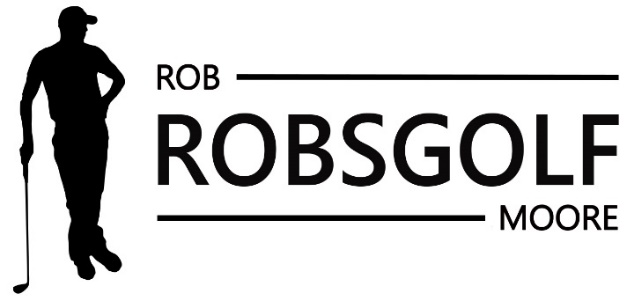 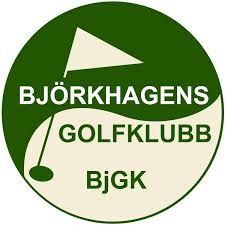 _____________________________________________________________________________________________FÖR ATT FÅ GRÖNT KORT 2022Kom till kursen lär dig alla olika golfslag och för att kunna spela golf.Registrera dig för att få ett personligt Golf-ID.https://borjaspela.golf.seAnvänd utbildningsmaterialet på den kostnadsfria Grönt Kort-webben lär du dig teorin på ett enkelt sätt. Läs, titta, lyssna och svara på quiz.https://golf.se/grontkortGör uppspelet från röd tee (rekommenderat) med en spelare/markör med hcp 54 eller lägre.18 poäng eller mer över 9 hål krävs för att få ”grönt kort”Greenfee för alla icke medlemmar måste betalas inkl. Fadder/markör  Registrera godkänt uppspel (18 poäng eller mer över 9 hål) på nätet.Så matar man in sin score, hål för hål, och systemet avgör om scoren är godkänd. Slopning och antal slag etc. hanterar systemet.https://golf.seNär du klarat teori och spelprov har du Grönt Kort. Kontakta kansli@bjgk.se för hjälp med godkännande och medlemskap.Bli medlem i klubben så du kan boka starttider, sänka hcp och anmäla dig till klubbens aktiviteter/tävlingar (medlemskap kostar 1250kr fram till den 31 dec 2022)_____________________________________________________________________________________________FÖR ATT FÅ GRÖNT KORT 2022Kom till kursen lär dig alla olika golfslag och för att kunna spela golf.Registrera dig för att få ett personligt Golf-ID.https://borjaspela.golf.seAnvänd utbildningsmaterialet på den kostnadsfria Grönt Kort-webben lär du dig teorin på ett enkelt sätt. Läs, titta, lyssna och svara på quiz.https://golf.se/grontkortGör uppspelet från röd tee (rekommenderat) med en spelare/markör med hcp 54 eller lägre.18 poäng eller mer över 9 hål krävs för att få ”grönt kort”Greenfee för alla icke medlemmar måste betalas inkl. Fadder/markör  Registrera godkänt uppspel (18 poäng eller mer över 9 hål) på nätet.Så matar man in sin score, hål för hål, och systemet avgör om scoren är godkänd. Slopning och antal slag etc. hanterar systemet.https://golf.seNär du klarat teori och spelprov har du Grönt Kort. Kontakta kansli@bjgk.se för hjälp med godkännande och medlemskap.Bli medlem i klubben så du kan boka starttider, sänka hcp och anmäla dig till klubbens aktiviteter/tävlingar (medlemskap kostar 1250kr fram till den 31 dec 2022)